Contexte professionnelL’application a été paramétrée et contrôlée (Séquence 20 et 21), nous avons ensuite initialisé les comptes (Séquence 22). Nous pouvons passer, à présent à la saisie des écritures courantes qui résultent de l’activité quotidienne de la société.  Au cours de cette séquence, nous allons enregistrer différents types d’écritures et de frais généraux.  Cegid Business propose des procédures spécifiques selon la nature des règlements : achats/ventes de marchandises (séquence 15). Pour les règlements de frais généraux le plus simple consiste à les enregistrer directement dans le module comptabilité en tant qu’écritures courantes. Quelques soit la procédure utilisée, le résultat comptable sera le même.Travail à faireEnregistrez les écritures des mois de novembre et décembreA. Mois de novembre1. Saisissez les écritures suivantes dans le journal des frais généraux. Lorsque les comptes n’existent pas vous devez les créer.05/11 Reçu facture n° 402 de la SCI les Marmottes pour le loyer de novembre du local (HT : 750 € ; TVA 20 %). 23/11	Reçu facture N° 1503 de la Sté Bureau + pour des fournitures de bureau (HT : 160 € ; TVA 20 %) 2. Saisissez les règlements par chèques suivants dans le journal banque : Lors des enregistrements vous refuserez de réaliser le lettrage des comptes. Cette opération sera étudiée dans la séquence suivante.B. Mois de décembre11/12	 Reçu facture de la SCI les marmottes pour le loyer de décembre. Même montant qu’en novembre.18/12 Reçu facture de téléphone d’orange de 275 € HT + 55 € de TVA. Créez le compte fournisseur FORANG.Règlements par la banqueEncaissement de décembre3. Editez les écritures du compte banque et les imprimer4. Imprimez le journal de banque des mois de novembre et décembre dans des fichiers PDF (4)PGI – ComptabilitéSéquence 21 – Saisir les écritures courantesPGI – ComptabilitéSéquence 21 – Saisir les écritures courantes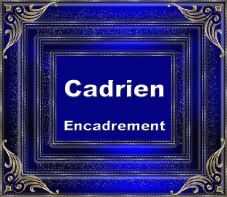 Durée : 40’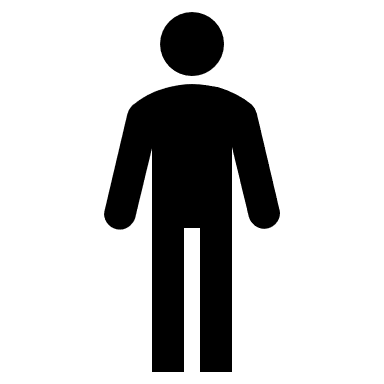 SourceOnglet coordonnées18 rue des Merles 69001 LYONCompteDébitCréditOnglet comptableCompte collectif : 401100N° Auxiliaire : FMARMORégime fiscal : France soumisExigibilité TVA : TVA sur les débitsLettrable : Oui613000750,00Onglet comptableCompte collectif : 401100N° Auxiliaire : FMARMORégime fiscal : France soumisExigibilité TVA : TVA sur les débitsLettrable : Oui445662150,00Onglet comptableCompte collectif : 401100N° Auxiliaire : FMARMORégime fiscal : France soumisExigibilité TVA : TVA sur les débitsLettrable : OuiFMARMO900,00Onglet comptableCompte collectif : 401100N° Auxiliaire : FMARMORégime fiscal : France soumisExigibilité TVA : TVA sur les débitsLettrable : OuiOnglet : RèglementRèglement : CHQ comptantOnglet : AccélérateurAccélérateur : ActivéCompte : 613000Onglet coordonnées55 rue L. Jouvet 74000 ANNECYCompteDébitCréditOnglet comptableCompte collectif : 401100N° Auxiliaire : FBURO+Régime fiscal : France soumisExigibilité TVA : TVA sur les débitsLettrable : Oui606400160,00Onglet comptableCompte collectif : 401100N° Auxiliaire : FBURO+Régime fiscal : France soumisExigibilité TVA : TVA sur les débitsLettrable : Oui44566232,00Onglet comptableCompte collectif : 401100N° Auxiliaire : FBURO+Régime fiscal : France soumisExigibilité TVA : TVA sur les débitsLettrable : OuiFBURO+192,00Onglet comptableCompte collectif : 401100N° Auxiliaire : FBURO+Régime fiscal : France soumisExigibilité TVA : TVA sur les débitsLettrable : OuiOnglet comptableCompte collectif : 401100N° Auxiliaire : FBURO+Régime fiscal : France soumisExigibilité TVA : TVA sur les débitsLettrable : OuiOnglet : RèglementRèglement : CHQ comptantOnglet : AccélérateurAccélérateur : ActivéCompte : 606400DatesN°chèqueNature pièceOrdreDébitDébitCréditCrédit02/111928367Règlement fournisseurALF-ART FALFAR7 720,405121007 720,4008/111928368Règlement fournisseurSCI les MarmottesFMARMO900,00512100   900,0010/111928369ODURSSAF4310001 015,30512100   1 015,3010/111928370ODASSEDIC437000301,80512100   301,8010/111928371ODTVA due octobre445510405,50512100   405,5015/111928372ODCaisse de retraite437000411,60512100   411,6015/111928373ODAcompte Mme Solliet425000500,00512100   500,0016/111928374ODAchat timbre-poste62600035,06512100   35,0618/111928375ODEssence60610069,97512100      69,9723/111928376Règlement fournisseurBureau PlusFBURO+192,00512100   1921,0030/111928377Règlement fournisseurSolde Cormont FCORMO7 622,40512100   7 622,40Onglet : Coordonnées23 rue de la Gare 38000 GRENOBLEOnglet : ComptableCompte collectif : 401100N° Auxiliaire : FCORMORégime fiscal : France soumisExigibilité TVA : TVA sur les débitsLettrable : OuiOnglet : RèglementRèglement : CHQ comptantOnglet : Coordonnées18 rue du Marché 6900 LYONOnglet : ComptableCompte collectif : 401100N° Auxiliaire : FORANGRégime fiscal : France soumisExigibilité TVA : TVA sur les débitsLettrable : OuiOnglet : RèglementRèglement : CHQ comptantDatesN° ChèqueMontantOrdre05/121928378 6 000,00 €FALFARALF-ART (Règlement du solde des à nouveau de novembre)10/12192837916 464,50 €FARTOTART-TOTAL (pour solde des à nouveaux)11/121928380900,00 €FMARMOSCI Les Marmottes (loyer relatif au mois de décembre, enregistrer la facture puis le règlement)18/121928383330,00 €626000Orange, enregistrer le règlement de la facture enregistrée ci-dessus19/121928384500,00 €425000Acompte Mme Solliet19/121928385600,00 €425000Acompte M. PalaudDatesMontantClientsCompte01/125 335,70 € ABC Pro CABCPR(Chèque pour solde du montant de l'a-nouveau)15/12 8 141,40 € ARTIS CARTIS(Chèque pour solde du montant de l'a-nouveau)